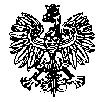 KOMENDA  WOJEWÓDZKA  POLICJIz siedzibą w RadomiuSekcja Zamówień Publicznych	ul. 11 Listopada 37/59,      26-600 Radom                                                                                                                            tel. 47 701 31 03                                  Radom, dnia 15.04.2022r.ZP – 581 /22Egz. poj. WYKONAWCYWYJAŚNIENIA i ZMIANA TREŚCI SWZ dotyczy postępowania o udzielenie zamówienia publicznego ogłoszonego na dostawy 
w trybie przetargu nieograniczonego, na podstawie art. 132 ustawy Pzp w przedmiocie zamówienia: Zakup i dostawa części zamiennych do pojazdów służbowych będących na stanie KWP zs. w RadomiuNr sprawy 7 /22Komenda Wojewódzka Policji zs. w Radomiu jako Zamawiający w rozumieniu przepisów ustawy z dnia 11 września 2019r. -  Prawo zamówień publicznych   ( Dz. U. z 2021r. poz. 1129 ) 
w związku z zapytaniami Wykonawców wyjaśnia i dokonuje zmiany treści specyfikacji warunków zamówienia w następującym zakresie:Pytanie 1Załącznik nr 2.1
Audi 4F A6 Quattro 3.2 FSI
12. Koło zamachowe/dwumasowe
Część nie występuje, proszę o wykreślenie
24. Sprzęgło kpl.
Część nie występuje, proszę o wykreślenieOdpowiedź nr 1 – zmiana treści swzZamawiający udziela odpowiedzi następującej treści:Zamawiający wykreśla dla zadania nr 2 w załączniku nr 2.1 pozycję numer 12 i 24.Zamawiający wycofuje załącznik nr 2.1 do swz tj. Wykaz-cennik asortymentowo-ilościowy dla zadania nr 2, a w to miejsce  wprowadza NOWY załącznik nr 2.1 do swz, uwzględniający zmiany treści swz.Pytanie 2Załącznik nr 2.2
Audi A8
9. Katalizator II
Część nie występuje, proszę o wykreślenie
13. Piasta koła przód**
20. Sprężyna zawieszenia przód KPL
21. Sprężyna zawieszenia tył KPL
22. Sprzęgło kpl.
Część nie występuje, proszę o wykreślenieOdpowiedź nr 2 – zmiana treści swzZamawiający udziela odpowiedzi następującej treści:Zamawiający wykreśla dla zadania nr 2 w załączniku nr 2.2 pozycję numer 9, 20, 21, 22.Zamawiający nie wyraża zgody na wykreślenie dla zadania nr 2, w załączniku nr 2.2 pozycji nr 13.Zamawiający wycofuje załącznik nr 2.2 do swz tj. Wykaz-cennik asortymentowo-ilościowy dla zadania nr 2, a w to miejsce wprowadza NOWY załącznik nr 2.2 do swz, uwzględniający zmiany treści swz.Pytanie 3Załącznik nr 2.5
BMW 330i
22. Sprzęgło kpl.
Część nie występuje, proszę o wykreślenieOdpowiedź nr 3 – zmiana treści swzZamawiający udziela odpowiedzi następującej treści:Zamawiający wykreśla dla zadania nr 2 w załączniku nr 2.5 pozycję numer  22.Zamawiający wycofuje załącznik nr 2.5 do swz tj. Wykaz-cennik asortymentowo-ilościowy dla zadania nr 2, a w to miejsce wprowadza NOWY załącznik nr 2.5 do swz, uwzględniający zmiany treści swz.Pytanie 4Załącznik nr 2.6
BMW X5 3,0
23. Sprzęgło kpl.
Część nie występuje, proszę o wykreślenieOdpowiedź nr 4 – zmiana treści swzZamawiający udziela odpowiedzi następującej treści:Zamawiający wykreśla dla zadania nr 2 w załączniku nr 2.6 pozycję numer  23.Zamawiający wycofuje załącznik nr 2.6 do swz tj. Wykaz-cennik asortymentowo-ilościowy dla zadania nr 2, a w to miejsce wprowadza NOWY załącznik nr 2.6 do swz, uwzględniający zmiany treści swz.Pytanie 5Załącznik nr 2.10
Citroen Berlingo 1,6 88KW
11. Koło zamachowe/dwumasowe
Część nie występuje, proszę o wykreślenieOdpowiedź nr 5 – zmiana treści swzZamawiający udziela odpowiedzi następującej treści:Zamawiający wykreśla dla zadania nr 2 w załączniku nr 2.10 pozycję numer  11.Zamawiający wycofuje załącznik nr 2.10 do swz tj. Wykaz-cennik asortymentowo-ilościowy dla zadania nr 2, a w to miejsce wprowadza NOWY załącznik nr 2.10 do swz, uwzględniający zmiany treści swz.Pytanie 6Załącznik nr 2.18
Ford Fusion 1,6
11. Koło zamachowe/dwumasowe
Część nie występuje, proszę o wykreślenie
Odpowiedź nr 6 – zmiana treści swzZamawiający udziela odpowiedzi następującej treści:Zamawiający wykreśla dla zadania nr 2 w załączniku nr 2.18 pozycję numer  11.Zamawiający wycofuje załącznik nr 2.18 do swz tj. Wykaz-cennik asortymentowo-ilościowy dla zadania nr 2, a w to miejsce wprowadza NOWY załącznik nr 2.18 do swz, uwzględniający zmiany treści swz.Pytanie 7Załącznik nr 2.24
Ford Transit Connect 1,5
10. Koło zamachowe/dwumasowe
Część nie występuje, proszę o wykreślenie
Odpowiedź nr 7 – zmiana treści swzZamawiający udziela odpowiedzi następującej treści:Zamawiający wykreśla dla zadania nr 2 w załączniku nr 2.24 pozycję numer  10.Zamawiający wycofuje załącznik nr 2.24 do swz tj. Wykaz-cennik asortymentowo-ilościowy dla zadania nr 2, a w to miejsce wprowadza NOWY załącznik nr 2.24 do swz, uwzględniający zmiany treści swz.Pytanie 8Załącznik nr 2.26
Honda Civic 1,8
11. Koło zamachowe/dwumasowe
Część nie występuje, proszę o wykreślenieOdpowiedź nr 8 – zmiana treści swzZamawiający udziela odpowiedzi następującej treści:Zamawiający wykreśla dla zadania nr 2 w załączniku nr 2.26 pozycję numer  11.Zamawiający wycofuje załącznik nr 2.26 do swz tj. Wykaz-cennik asortymentowo-ilościowy dla zadania nr 2, a w to miejsce wprowadza NOWY załącznik nr 2.26 do swz, uwzględniający zmiany treści swz.Pytanie 9Załącznik nr 2.27
Hyundai 1,6 i30 85KW ON
11. Koło zamachowe/dwumasowe
Część nie występuje, proszę o wykreślenieOdpowiedź nr 9 – zmiana treści swzZamawiający udziela odpowiedzi następującej treści:Zamawiający wykreśla dla zadania nr 2 w załączniku nr 2.27 pozycję numer  11.Zamawiający wycofuje załącznik nr 2.27 do swz tj. Wykaz-cennik asortymentowo-ilościowy dla zadania nr 2, a w to miejsce wprowadza NOWY załącznik nr 2.27 do swz, uwzględniający zmiany treści swz.Pytanie 10Załącznik nr 2.29
Hyundai i20 62,5KW
11. Koło zamachowe/dwumasowe
Część nie występuje, proszę o wykreślenieOdpowiedź nr 10 – zmiana treści swzZamawiający udziela odpowiedzi następującej treści:Zamawiający wykreśla dla zadania nr 2 w załączniku nr 2.29 pozycję numer  11.Zamawiający wycofuje załącznik nr 2.29 do swz tj. Wykaz-cennik asortymentowo-ilościowy dla zadania nr 2, a w to miejsce wprowadza NOWY załącznik nr 2.29 do swz, uwzględniający zmiany treści swz.Pytanie 11Załącznik nr 2.30
Hyundai i20 55,2KW
11. Koło zamachowe/dwumasowe
Część nie występuje, proszę o wykreślenieOdpowiedź nr 11 – zmiana treści swzZamawiający udziela odpowiedzi następującej treści:Zamawiający wykreśla dla zadania nr 2 w załączniku nr 2.30 pozycję numer  11.Zamawiający wycofuje załącznik nr 2.30 do swz tj. Wykaz-cennik asortymentowo-ilościowy dla zadania nr 2, a w to miejsce wprowadza NOWY załącznik nr 2.30 do swz, uwzględniający zmiany treści swz.Pytanie 12Załącznik nr 2.33
Hyundai Kona 1,6
12. Sprzęgło kpl.
Część nie występuje, proszę o wykreślenie
Odpowiedź nr 12 – zmiana treści swzZamawiający udziela odpowiedzi następującej treści:Zamawiający dokonuje zmiany treści dla zadania nr 2 w załączniku 2.33 w pozycji 12Było: 12. Sprzęgło kpl.POWINNO BYĆ12. Zestaw sprzęgła  suchegoZamawiający wycofuje załącznik nr 2.33 do swz tj. Wykaz-cennik asortymentowo-ilościowy dla zadania nr 2, a w to miejsce Wyk. egz. poj.dokument wytworzył : A.S.wprowadza NOWY załącznik nr 2.33 do swz, uwzględniający zmiany treści swz.Pytanie 13Załącznik nr 2.35
Jeep Grand Cherokee 5,7
14. Reflektor przód lewy
15. Reflektor przód prawy
18. Sprężyna zawieszenia przód
19. Sprężyna zawieszenia tył
Proszę o wykreślenie , brak terminu realizacji w ASO JEEP, na rynku brak zamiennikówOdpowiedź nr 13 – zmiana treści swzZamawiający udziela odpowiedzi następującej treści:Zamawiający wykreśla dla zadania nr 2 w załączniku nr 2.35 pozycję numer  14, 15, 18 i 19.Zamawiający wycofuje załącznik nr 2.35 do swz tj. Wykaz-cennik asortymentowo-ilościowy dla zadania nr 2, a w to miejsce wprowadza NOWY załącznik nr 2.35 do swz, uwzględniający zmiany treści swz.Pytanie 14Załącznik nr 2.38
Kia Ceed 1,6
28. Napinacz paska wielorowkowego
Część nie występuje, proszę o wykreślenieOdpowiedź nr 14 – zmiana treści swzZamawiający udziela odpowiedzi następującej treści:Zamawiający wykreśla dla zadania nr 2 w załączniku nr 2.38 pozycję numer  28.Zamawiający wycofuje załącznik nr 2.38 do swz tj. Wykaz-cennik asortymentowo-ilościowy dla zadania nr 2, a w to miejsce wprowadza NOWY załącznik nr 2.38 do swz, uwzględniający zmiany treści swz.Pytanie 15Załącznik nr 2.42
Kia Sportage 1,6
29. Rolka paska 
Część nie występuje, proszę o wykreślenieOdpowiedź nr 15 – wyjaśnieniaZamawiający udziela odpowiedzi następującej treści:Zamawiający nie wyraża zgody na wykreślenie dla zadania nr 2 w załączniku nr 2.42 pozycji  29.Pytanie 16Załącznik nr 2.61
Opel Insignia 2,8
11. Koło zamachowe/dwumasowe
23. Sprzęgło kpl.
Część nie występuje, proszę o wykreślenieOdpowiedź nr 16 – zmiana treści swzZamawiający udziela odpowiedzi następującej treści:Zamawiający wykreśla dla zadania nr 2 w załączniku nr 2.61 pozycję numer  11 i 23.Zamawiający wycofuje załącznik nr 2.61 do swz tj. Wykaz-cennik asortymentowo-ilościowy dla zadania nr 2, a w to miejsce wprowadza NOWY załącznik nr 2.61 do swz, uwzględniający zmiany treści swz.Pytanie 17Załącznik nr 2.63
Opel Vivaro 1,6
22. Świeca zapłonowa/żarowa
Proszę o doprecyzowanie, świeca o klasycznej budowie (pojazd posiada 3 szt) czy świca żarowa z czujnikiem ciśnienia (pojazd posiada 1 szt)
Odpowiedź nr 17 – zmiana treści swzZamawiający udziela odpowiedzi następującej treści:Zamawiający dokonuje zmiany treści dla zadania nr 2 w załączniku 2.63 w pozycji 22.Było: 22. Świeca zapłonowa/żarowaPOWINNO BYĆ22. Świeca żarowa z czujnikiem ciśnieniaZamawiający wycofuje załącznik nr 2.63 do swz tj. Wykaz-cennik asortymentowo-ilościowy dla zadania nr 2, a w to miejsce wprowadza NOWY załącznik nr 2.63 do swz, uwzględniający zmiany treści swz.Pytanie 18Załącznik nr 2.66
Peugeot Boxer 2,2 HDI
4. Drążek/łącznik stabilizatora
Pojazd nie posiada stabilizatora
Odpowiedź nr 18 – zmiana treści swzZamawiający udziela odpowiedzi następującej treści:Zamawiający dokonuje zmiany treści dla zadania nr 2 w załączniku 2.66 w pozycji 4.Było: 4. Drążek /łącznik stabilizatoraPOWINNO BYĆ4. Łącznik stabilizatoraZamawiający wycofuje załącznik nr 2.66 do swz tj. Wykaz-cennik asortymentowo-ilościowy dla zadania nr 2, a w to miejsce wprowadza NOWY załącznik nr 2.66 do swz, uwzględniający zmiany treści swz.Pytanie 19Załącznik nr 2.67
Renault Master 2,5
21. Rolka paska
Część nie występuje, proszę o wykreślenieOdpowiedź nr 19 – wyjaśnieniaZamawiający udziela odpowiedzi następującej treści:Zamawiający nie wyraża zgody na wykreślenie dla zadania nr 2 w załączniku nr 2.67 pozycji  21.Pytanie 20Załącznik nr 2.72
Seat Leon 1,8
30. Tuleja drążka stabilizatora tył
Część nie występuje, proszę o wykreślenieOdpowiedź nr 20 – zmiana treści swzZamawiający udziela odpowiedzi następującej treści:Zamawiający wykreśla dla zadania nr 2 w załączniku nr 2.72 pozycję numer 30.Zamawiający wycofuje załącznik nr 2.72 do swz tj. Wykaz-cennik asortymentowo-ilościowy dla zadania nr 2, a w to miejsce wprowadza NOWY załącznik nr 2.72 do swz, uwzględniający zmiany treści swz.Pytanie 21Załącznik nr 2.77
Skoda Octavia 1,4
9. Rozrusznik
Część nie występuje, proszę o wykreślenieOdpowiedź nr 21 – wyjaśnieniaZamawiający udziela odpowiedzi następującej treści:Zamawiający nie wyraża zgody na wykreślenie dla zadania nr 2 w załączniku nr 2.77 pozycji 9.Pytanie 22Załącznik nr 2.78
Skoda Octavia 1,6
12. Łącznik stabilizatora tył
Część nie występuje, proszę o wykreślenieOdpowiedź nr 22 – wyjaśnieniaZamawiający udziela odpowiedzi następującej treści:Zamawiający nie wyraża zgody na wykreślenie dla zadania nr 2 w załączniku nr 2.78 pozycji  12.Pytanie 23Pompa paliwa
Proszę o doprecyzowanie czy w pozycji „pompa paliwa” w załącznikach 2.1-2.114 , wycena dotyczyć ma elektrycznej pompy paliwa w zbiorniku paliwa ? 
W pojazdach wyposażonych w silnik diesla występuję pompa wtryskowa oraz pompa paliwa w zbiorniku paliwa, natomiast w nowszych pojazdach benzynowych głównie z bezpośrednim wtryskiem paliwa, występuje pompa wysokiego ciśnienia umiejscowiona przy silniku oraz pompa paliwa w zbiorniku paliwa.Odpowiedź nr 23 – wyjaśnienia treści swzZamawiający udziela odpowiedzi następującej treści:Zamawiający informuje, iż wycena ma dotyczyć elektrycznej pompy paliwa w zbiorniku paliwa. Pytanie 24Piasta koła/łożysko**Proszę o doprecyzowanie czy w pozycji „Piasta koła/łożysko”, tam gdzie Zamawiający nie doprecyzował strony zabudowy, czy wycena w załącznikach 2.1-2.114 , dotyczyć ma łożysko lub piasty z łożyskiem (w zależności od zastosowanej przez producenta konstrukcji) montowanej na przedniej osi pojazdu ?Odpowiedź nr 24 – wyjaśnienia treści swzZamawiający udziela odpowiedzi następującej treści:Zamawiający wymaga wyceny łożyska lub piasty z łożyskiem, w zależności od zastosowanej przez producenta konstrukcji.Powyższe zmiany treści  SWZ i wyjaśnienia stanowią integralną część Specyfikacji Warunków Zamówienia i należy je uwzględnić podczas przygotowywania ofert. Zmiany treści swz i wyjaśnienia zostaną zamieszczone na stronie internetowej prowadzonego postępowania  pod adresem https://platformazakupowa.pl/pn/kwp_radomZałączniki do Pisma o sygnaturze l.dz. ZP-581 /22NOWY załącznik nr 2.1, 2.2, 2.5, 2.6, 2.10, 2.18, 2.24, 2.26, 2.27, 2.29, 2.30, 2.33, 2.35, 2.38, 2.61, 2.63, 2.66, 
        2.72  do SWZ tj. Wykaz asortymentowo-ilościowyZ poważaniem	                                                                                           	KIEROWNIK                                                                                                                                                                                                          	            Sekcji Zamówień Publicznych                                                                                                        KWP z siedzibą w Radomiu                                                                                              / - / Justyna KowalskaZmiany treści swz i wyjaśnienia przekazano Wykonawcom za pośrednictwem platformy zakupowej Open Nexus  
w dniu 15.04.2022r., a także opublikowana na stronie internetowej prowadzonego postępowania pod adresem: https://platformazakupowa.pl/pn/kwp_radom w dniu 15.04.2022r. Wyk. egz. poj.dokument wytworzył : A.S.